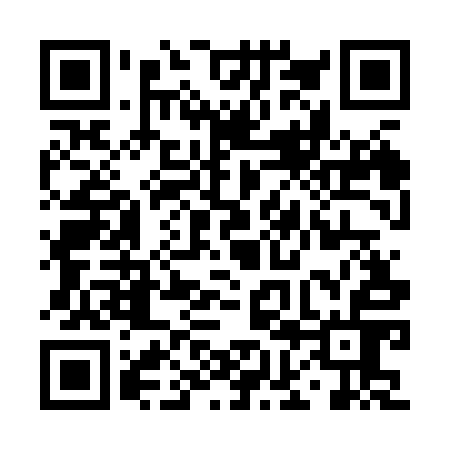 Prayer times for Ostrava, Moravian-Silesian, Czech RepublicWed 1 May 2024 - Fri 31 May 2024High Latitude Method: Angle Based RulePrayer Calculation Method: Muslim World LeagueAsar Calculation Method: HanafiPrayer times provided by https://www.salahtimes.comDateDayFajrSunriseDhuhrAsrMaghribIsha1Wed3:045:2312:445:498:0610:152Thu3:015:2112:445:508:0710:173Fri2:585:2012:445:518:0910:204Sat2:555:1812:445:528:1010:235Sun2:525:1612:445:538:1210:266Mon2:495:1512:435:548:1310:287Tue2:455:1312:435:558:1510:318Wed2:425:1112:435:568:1610:349Thu2:395:1012:435:568:1810:3710Fri2:365:0812:435:578:1910:4011Sat2:325:0712:435:588:2010:4312Sun2:295:0512:435:598:2210:4613Mon2:285:0412:436:008:2310:4914Tue2:275:0212:436:018:2510:5115Wed2:275:0112:436:028:2610:5216Thu2:265:0012:436:028:2710:5317Fri2:254:5812:436:038:2910:5318Sat2:254:5712:436:048:3010:5419Sun2:254:5612:436:058:3210:5420Mon2:244:5512:436:068:3310:5521Tue2:244:5312:436:068:3410:5622Wed2:234:5212:446:078:3510:5623Thu2:234:5112:446:088:3710:5724Fri2:224:5012:446:098:3810:5725Sat2:224:4912:446:098:3910:5826Sun2:224:4812:446:108:4010:5827Mon2:214:4712:446:118:4110:5928Tue2:214:4612:446:118:4311:0029Wed2:214:4512:446:128:4411:0030Thu2:214:4512:446:138:4511:0131Fri2:204:4412:456:138:4611:01